PRIJAVNICA ZA IZBIRNE PREDMETE 2023/24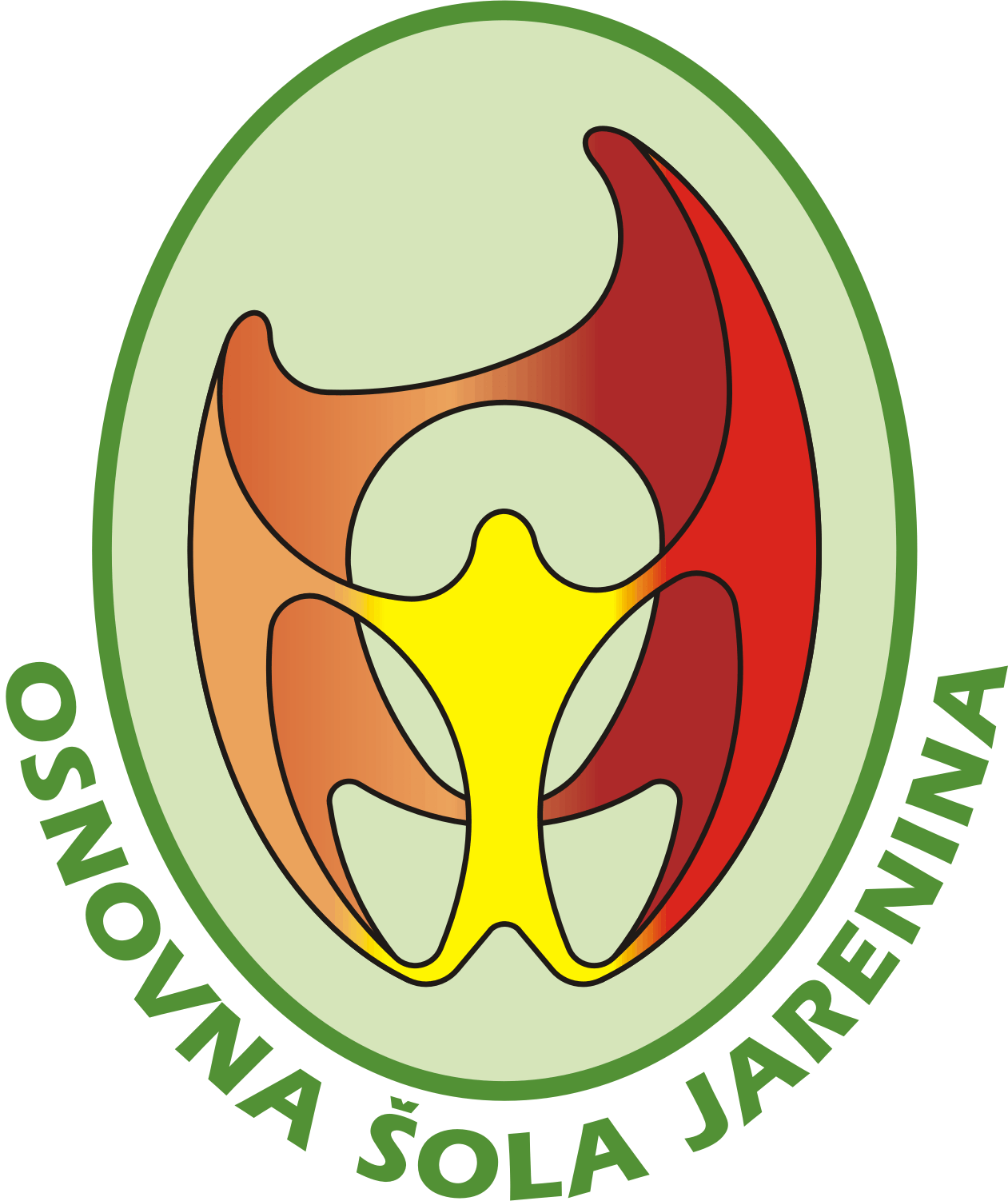 ZA BODOČI 7. RAZREDIme in priimek otroka:______________________________________OBVEZNI IZBIRNI PREDMETIProsimo, da učenec/ka v spodnji preglednici izbere 5 obveznih izbirnih predmetov in jih razvrsti po interesu s številkami od 1 do 5 (1 je predmet, ki me najbolj zanima, 5 je predmet, ki me najmanj zanima).Če bi vaš otrok obiskoval še 3. uro izbirnih predmetov in se s tem strinjate ali bo zaradi obiskovanja glasbene šole delno ali v celoti oproščen obiskovanja izbirnih predmetov, prosimo, da s križcem označite ustrezno možnost:Moj otrok bo obiskoval 3 ure izbirnih predmetov (1 dodatna ura).Moj otrok ne bo obiskoval izbirnih predmetov (obe uri oproščeni).Moj otrok bo obiskoval 1 uro izbirnih predmetov (1 ura oproščena).Datum:_______________________            Podpis staršev:_____________________OBVEZNI IZBIRNI PREDMETŠT. UR NA TEDENTVOJA IZBIRA(interes 1 – 5)1.LOGIKA I12.MATEMATIČNA DELAVNICA 713.ŠPORT ZA ZDRAVJE14.NEMŠČINA I25.LIKOVNO SNOVANJE I16.VERSTVA IN ETIKA I17.TURISTIČNA VZGOJA 18.ODKRIVAMO PRETEKLOST DOMAČEGA KRAJA19.LITERARNI KLUB110.ANSAMBELSKA IGRA111.GLASBENI PROJEKT1